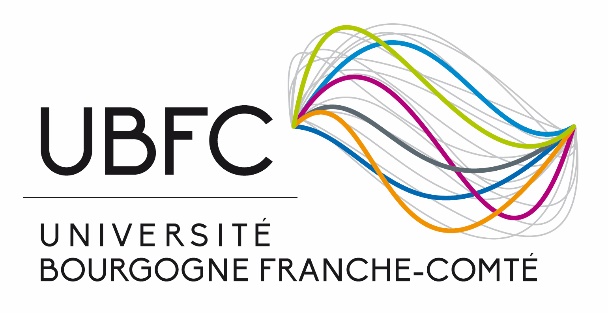 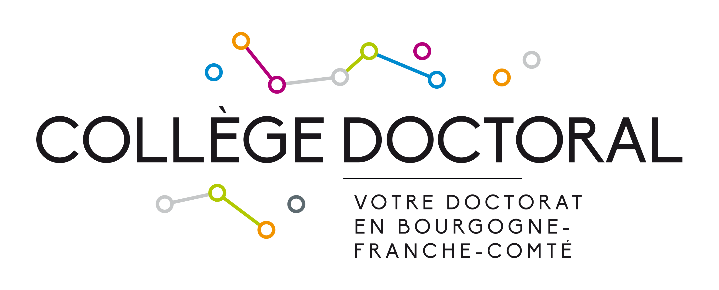 APPEL A PROJETS 2023-2024 DU COLLEGE DOCTORAL UBFCDOSSIER DE CANDIDATURECe dossier est le document qui permettra au Bureau du Collège doctoral d’avoir une vision complète de votre projet. Il est important de renseigner le plus précisément possible tous les champs suivants et de joindre toutes les pièces demandées.Merci de déposer votre candidature au plus tard le 8 janvier 2024, par mail à l’adresse suivante : doctorat@ubfc.fr Attention : tout dossier incomplet ne sera pas étudié.Votre associationNom (en toutes lettres) :Sigle (le cas échéant) :Adresse du siège :Téléphone :Adresse mail :Nom du (de la) responsable :Adresse mail du (de la) responsable (si différente) :Objet de l’association :Votre projetRésumé :Nombre de participants à la réalisation :Lieu de réalisation :Bénéficiaires :Calendrier et durée prévisionnels de réalisation :Budget prévisionnel : utiliser obligatoirement l’annexe « Budget prévisionnel » jointe Objectif principal :Objectifs spécifiques :Activités (décrire chaque activité prévue et les moyens humains et techniques déployés pour sa mise en œuvre) :Partenaires déjà identifiés et nature de leur soutien le cas échéant :Méthode et outils d’évaluation prévus :Je soussigné(e), …………………………………….,responsable du projet, m’engage à réaliser le dit projet tel qu’il est décrit ici. A                                         ,le 			Signature du responsable de projetAnnexe « Budget prévisionnel »Attention : le budget doit être équilibré (total dépenses = total recettes)DEPENSESDEPENSESDEPENSESRECETTESRECETTESRECETTESRECETTESDésignationDétails (calcul)Montant (€)Montant (€)AcquisEn cours de demandeAutofinancementFinancements extérieurs (dont Collège doctoral UBFC)Autres (valorisation d’aides en nature, recettes prévues lors de l’événement, etc.)TOTAL DEPENSESTOTAL DEPENSESTOTAL RECETTES